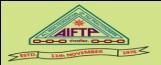 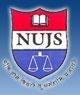 Team Authorisation Form for Fifth Justice Dr. B. P. Saraf National Moot Court Competition 2019Speaker 1Name:Speaker 2Name:ResearcherName:This	is   to   certify   that   the   above   students   are   authorized   to   represent__________________________________________________________________________(University name) at the 5th NUJS –AIFTP Justice Dr. B.P. Saraf National Tax Moot Court Competition (Eastern Zone) organized by AIFTP (Eastern Zone) under the auspices of WBNUJS, Kolkata to be held from 20th to 22nd September, 2019.Signature and seal of Head of Institution:__________________________________________________________________________